2025 ASPHP National SPHM Conference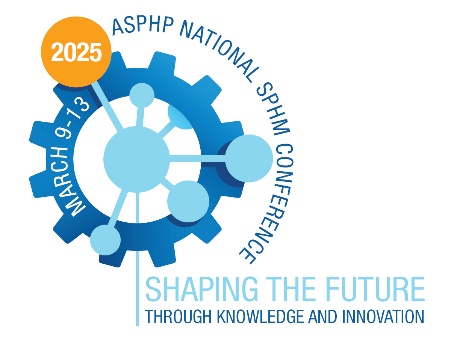 March 10 – 13, 2025Atlanta, GAOral Abstract SubmissionDeadline: August 29, 2024ABSTRACT INFORMATIONIf applicable, include all co-presenters on the submission form.Speaker agreement – please download and review the agreement before submitting your abstract. Click here to download the agreement. By submitting this oral abstract, I (We) hereby consent to the use of the presentation and other materials as described and agree with the provisions of this agreement if the oral abstract is accepted. Execution of this agreement does not obligate ASPHP to publish your presentation or other materials.  Speakers Consideration: Speakers may receive a $200 discount on the main conference registration or free registration for the day of their presentation and one-night’s hotel stay, on the day of their presentation. Travel and meal expenses are the responsibility of the speakers. There is a maximum of 3 presenters per presentation permitted.Deadline:  Abstracts must be submitted to ASPHP National Headquarters via email at info@asphp.org by Aug 29, 2024. 1 - PRESENTATION TITLE Title should be clear and concise and reflect presentation content.1 - PRESENTATION TITLE Title should be clear and concise and reflect presentation content.2 - PRESENTATION DESCRIPTION Describe your presentation and specify the expected learning outcomes for attendees.  This should be a well-organized summary which will be viewed by participants to determine the nature and purpose of the presentation.   Maximum length is 600 words. 2 - PRESENTATION DESCRIPTION Describe your presentation and specify the expected learning outcomes for attendees.  This should be a well-organized summary which will be viewed by participants to determine the nature and purpose of the presentation.   Maximum length is 600 words. 3 - LEARNING OBJECTIVES Provide at least three objectives for the presentation.  Start the learning objective with an action verb.  Action verbs are, but not limited to:  apply, describe, explain, identify, outline, and analyze.  Refrain from using non-actionable verbs and phrases such as understand, recognize, and become familiar with.  Learning objectives must be congruent with the purpose, session  3 - LEARNING OBJECTIVES Provide at least three objectives for the presentation.  Start the learning objective with an action verb.  Action verbs are, but not limited to:  apply, describe, explain, identify, outline, and analyze.  Refrain from using non-actionable verbs and phrases such as understand, recognize, and become familiar with.  Learning objectives must be congruent with the purpose, session  1.2.3.4.5.4 - List the EVIDENCE-BASED REFERENCES used for developing this educational activity. References must be within five years of educational activity.4 - List the EVIDENCE-BASED REFERENCES used for developing this educational activity. References must be within five years of educational activity.4 - List the EVIDENCE-BASED REFERENCES used for developing this educational activity. References must be within five years of educational activity.4 - List the EVIDENCE-BASED REFERENCES used for developing this educational activity. References must be within five years of educational activity.4 - List the EVIDENCE-BASED REFERENCES used for developing this educational activity. References must be within five years of educational activity.4 - List the EVIDENCE-BASED REFERENCES used for developing this educational activity. References must be within five years of educational activity.4 - List the EVIDENCE-BASED REFERENCES used for developing this educational activity. References must be within five years of educational activity.5 - TEACHING METHODS  check all that apply.5 - TEACHING METHODS  check all that apply.5 - TEACHING METHODS  check all that apply.5 - TEACHING METHODS  check all that apply.5 - TEACHING METHODS  check all that apply.5 - TEACHING METHODS  check all that apply.5 - TEACHING METHODS  check all that apply.  Lecture/PowerPoint  Lecture/PowerPoint  Lecture/PowerPoint  Lecture/PowerPoint  Discussion    Test    Demonstration    Integrating opportunities for dialogue or question/answer       Integrating opportunities for dialogue or question/answer       Integrating opportunities for dialogue or question/answer       Integrating opportunities for dialogue or question/answer       Integrating opportunities for dialogue or question/answer       Including time for self-check or reflection        Including time for self-check or reflection        Providing opportunities for problem-based learning  Providing opportunities for problem-based learning  Providing opportunities for problem-based learning  Providing opportunities for problem-based learning  Providing opportunities for problem-based learning Analyzing case studies      Analyzing case studies       Role Play  Role Play  Role Play  Role Play  Role Play  Other  Other6 - How will you present your educational activity to address the gap in the learner’s knowledge? Check all apply.6 - How will you present your educational activity to address the gap in the learner’s knowledge? Check all apply.6 - How will you present your educational activity to address the gap in the learner’s knowledge? Check all apply.6 - How will you present your educational activity to address the gap in the learner’s knowledge? Check all apply.6 - How will you present your educational activity to address the gap in the learner’s knowledge? Check all apply.6 - How will you present your educational activity to address the gap in the learner’s knowledge? Check all apply.6 - How will you present your educational activity to address the gap in the learner’s knowledge? Check all apply.Knowledge Learner satisfaction, knowledge enhancement, comprehension- lecture, discussion, PowerPoint, questions/answers                             Knowledge Learner satisfaction, knowledge enhancement, comprehension- lecture, discussion, PowerPoint, questions/answers                             Knowledge Learner satisfaction, knowledge enhancement, comprehension- lecture, discussion, PowerPoint, questions/answers                             Knowledge Learner satisfaction, knowledge enhancement, comprehension- lecture, discussion, PowerPoint, questions/answers                             Knowledge Learner satisfaction, knowledge enhancement, comprehension- lecture, discussion, PowerPoint, questions/answers                             Knowledge Learner satisfaction, knowledge enhancement, comprehension- lecture, discussion, PowerPoint, questions/answers                             Skills skill change, application-return demonstration   Skills skill change, application-return demonstration   Skills skill change, application-return demonstration   Skills skill change, application-return demonstration   Skills skill change, application-return demonstration   Skills skill change, application-return demonstration   Practice Change in practice, analysis, synthesis, evaluation-return demonstration, role play, test              Practice Change in practice, analysis, synthesis, evaluation-return demonstration, role play, test              Practice Change in practice, analysis, synthesis, evaluation-return demonstration, role play, test              Practice Change in practice, analysis, synthesis, evaluation-return demonstration, role play, test              Practice Change in practice, analysis, synthesis, evaluation-return demonstration, role play, test              Practice Change in practice, analysis, synthesis, evaluation-return demonstration, role play, test              OtherDescribe: Describe: Describe: Describe: Describe: 7 - TARGET LEARNER LEVEL7 - TARGET LEARNER LEVEL7 - TARGET LEARNER LEVEL7 - TARGET LEARNER LEVEL7 - TARGET LEARNER LEVEL7 - TARGET LEARNER LEVEL7 - TARGET LEARNER LEVELBeginnerBeginnerWith limited or no knowledge of the subject area: New to the field, just learning or starting out; with little clinical or practical experience in the subject matterWith limited or no knowledge of the subject area: New to the field, just learning or starting out; with little clinical or practical experience in the subject matterWith limited or no knowledge of the subject area: New to the field, just learning or starting out; with little clinical or practical experience in the subject matterWith limited or no knowledge of the subject area: New to the field, just learning or starting out; with little clinical or practical experience in the subject matterIntermediateIntermediateWith basic knowledge of, and with some experience of subject matter; Some experience in applying knowledge in subject areaWith basic knowledge of, and with some experience of subject matter; Some experience in applying knowledge in subject areaWith basic knowledge of, and with some experience of subject matter; Some experience in applying knowledge in subject areaWith basic knowledge of, and with some experience of subject matter; Some experience in applying knowledge in subject areaAdvancedAdvancedWith moderate to extensive experience and knowledge in subject area; seeking to increase depth of knowledgeWith moderate to extensive experience and knowledge in subject area; seeking to increase depth of knowledgeWith moderate to extensive experience and knowledge in subject area; seeking to increase depth of knowledgeWith moderate to extensive experience and knowledge in subject area; seeking to increase depth of knowledgeMulti-levelMulti-level8 - PRESENTATION TIME FRAME (Check all that apply.)8 - PRESENTATION TIME FRAME (Check all that apply.)8 - PRESENTATION TIME FRAME (Check all that apply.)8 - PRESENTATION TIME FRAME (Check all that apply.)Workshop (2 to 8 hours)HoursGeneral SessionGeneral SessionGeneral SessionBreakout Session (45 minutes included Q&A)Breakout Session (45 minutes included Q&A)Breakout Session (45 minutes included Q&A)LEAD PRESENTER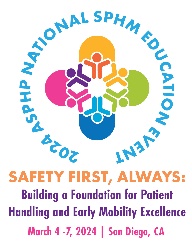 LEAD PRESENTERLEAD PRESENTER(Please provide your name with credentials that you prefer to show on our publications.)(Please provide your name with credentials that you prefer to show on our publications.)(Please provide your name with credentials that you prefer to show on our publications.)(Please provide your name with credentials that you prefer to show on our publications.)(Please provide your name with credentials that you prefer to show on our publications.)(Please provide your name with credentials that you prefer to show on our publications.)(Please provide your name with credentials that you prefer to show on our publications.)(Please provide your name with credentials that you prefer to show on our publications.)(Please provide your name with credentials that you prefer to show on our publications.)(Please provide your name with credentials that you prefer to show on our publications.)(Please provide your name with credentials that you prefer to show on our publications.)(Please provide your name with credentials that you prefer to show on our publications.)(Please provide your name with credentials that you prefer to show on our publications.)(Please provide your name with credentials that you prefer to show on our publications.)(Please provide your name with credentials that you prefer to show on our publications.)License Type and Expiration Date:License Type and Expiration Date:License Type and Expiration Date:License Type and Expiration Date:License Type and Expiration Date:License Type and Expiration Date:License Type and Expiration Date:License Type and Expiration Date:License Type and Expiration Date:State of Issuance/Certifying Body: State of Issuance/Certifying Body: State of Issuance/Certifying Body: State of Issuance/Certifying Body: State of Issuance/Certifying Body: State of Issuance/Certifying Body: State of Issuance/Certifying Body: State of Issuance/Certifying Body: State of Issuance/Certifying Body: License/Certification Number (if applicable):License/Certification Number (if applicable):License/Certification Number (if applicable):License/Certification Number (if applicable):License/Certification Number (if applicable):License/Certification Number (if applicable):License/Certification Number (if applicable):License/Certification Number (if applicable):License/Certification Number (if applicable):BIO(Please provide a brief bio, not CV,)BIO(Please provide a brief bio, not CV,)ADDRESSADDRESSCITY, STATE & ZIPCITY, STATE & ZIPCITY, STATE & ZIPCITY, STATE & ZIPPHONEEMAILEMAILEMAILEMAILCURRENT POSITION & EMPLOYER   CURRENT POSITION & EMPLOYER   CURRENT POSITION & EMPLOYER   CURRENT POSITION & EMPLOYER   CURRENT POSITION & EMPLOYER   CURRENT POSITION & EMPLOYER   CURRENT POSITION & EMPLOYER   CURRENT POSITION & EMPLOYER   EDUCATION:EDUCATION:EDUCATION:EDUCATION:EDUCATION:EDUCATION:EDUCATION:EDUCATION:EDUCATION:EDUCATION:EDUCATION:EDUCATION:EDUCATION:EDUCATION:EDUCATION:InstitutionInstitutionInstitutionInstitutionInstitutionInstitutionProgram/Field of Study/Degree EarnedProgram/Field of Study/Degree EarnedProgram/Field of Study/Degree EarnedProgram/Field of Study/Degree EarnedProgram/Field of Study/Degree EarnedProgram/Field of Study/Degree EarnedDate of CompletionDate of CompletionDate of CompletionCLINICAL/WORK EXPERIENCE RELATED TO THE COURSECLINICAL/WORK EXPERIENCE RELATED TO THE COURSECLINICAL/WORK EXPERIENCE RELATED TO THE COURSECLINICAL/WORK EXPERIENCE RELATED TO THE COURSECLINICAL/WORK EXPERIENCE RELATED TO THE COURSECLINICAL/WORK EXPERIENCE RELATED TO THE COURSECLINICAL/WORK EXPERIENCE RELATED TO THE COURSECLINICAL/WORK EXPERIENCE RELATED TO THE COURSECLINICAL/WORK EXPERIENCE RELATED TO THE COURSECLINICAL/WORK EXPERIENCE RELATED TO THE COURSECLINICAL/WORK EXPERIENCE RELATED TO THE COURSECLINICAL/WORK EXPERIENCE RELATED TO THE COURSECLINICAL/WORK EXPERIENCE RELATED TO THE COURSECLINICAL/WORK EXPERIENCE RELATED TO THE COURSECLINICAL/WORK EXPERIENCE RELATED TO THE COURSEJob Title/Position  Job Title/Position  Job Title/Position  Job Title/Position  Job Title/Position  Job Title/Position  Company Name Location (City, State)Company Name Location (City, State)Company Name Location (City, State)Company Name Location (City, State)Company Name Location (City, State)Company Name Location (City, State)Clinical AreaClinical AreaFrom Mo/YearTo Mo/YearTEACHING EXPERIENCE:TEACHING EXPERIENCE:TEACHING EXPERIENCE:TEACHING EXPERIENCE:TEACHING EXPERIENCE:TEACHING EXPERIENCE:TEACHING EXPERIENCE:TEACHING EXPERIENCE:TEACHING EXPERIENCE:TEACHING EXPERIENCE:TEACHING EXPERIENCE:TEACHING EXPERIENCE:TEACHING EXPERIENCE:TEACHING EXPERIENCE:TEACHING EXPERIENCE:Title of CourseTitle of CourseTitle of CourseTitle of CourseTitle of CourseDescriptionDescriptionDescriptionDescriptionDescriptionLocationLocationLocationMonth/YearMonth/YearCO-PRESENTERCO-PRESENTERCO-PRESENTER(Please provide full name with credentials that you prefer to show on our publications.)(Please provide full name with credentials that you prefer to show on our publications.)(Please provide full name with credentials that you prefer to show on our publications.)(Please provide full name with credentials that you prefer to show on our publications.)(Please provide full name with credentials that you prefer to show on our publications.)(Please provide full name with credentials that you prefer to show on our publications.)(Please provide full name with credentials that you prefer to show on our publications.)(Please provide full name with credentials that you prefer to show on our publications.)(Please provide full name with credentials that you prefer to show on our publications.)(Please provide full name with credentials that you prefer to show on our publications.)(Please provide full name with credentials that you prefer to show on our publications.)(Please provide full name with credentials that you prefer to show on our publications.)(Please provide full name with credentials that you prefer to show on our publications.)(Please provide full name with credentials that you prefer to show on our publications.)(Please provide full name with credentials that you prefer to show on our publications.)License Type and Expiration Date:License Type and Expiration Date:License Type and Expiration Date:License Type and Expiration Date:License Type and Expiration Date:License Type and Expiration Date:License Type and Expiration Date:License Type and Expiration Date:License Type and Expiration Date:State of Issuance/Certifying Body: State of Issuance/Certifying Body: State of Issuance/Certifying Body: State of Issuance/Certifying Body: State of Issuance/Certifying Body: State of Issuance/Certifying Body: State of Issuance/Certifying Body: State of Issuance/Certifying Body: State of Issuance/Certifying Body: License/Certification Number (if applicable):License/Certification Number (if applicable):License/Certification Number (if applicable):License/Certification Number (if applicable):License/Certification Number (if applicable):License/Certification Number (if applicable):License/Certification Number (if applicable):License/Certification Number (if applicable):License/Certification Number (if applicable):BIO(Please provide a brief bio, not CV,)BIO(Please provide a brief bio, not CV,)*ADDRESS*ADDRESS*CITY, STATE & ZIP*CITY, STATE & ZIP*CITY, STATE & ZIP*CITY, STATE & ZIP*PHONE*EMAIL*EMAIL*EMAIL*EMAIL*CURRENT POSITION & EMPLOYER   *CURRENT POSITION & EMPLOYER   *CURRENT POSITION & EMPLOYER   *CURRENT POSITION & EMPLOYER   *CURRENT POSITION & EMPLOYER   *CURRENT POSITION & EMPLOYER   *CURRENT POSITION & EMPLOYER   *CURRENT POSITION & EMPLOYER   EDUCATION:EDUCATION:EDUCATION:EDUCATION:EDUCATION:EDUCATION:EDUCATION:EDUCATION:EDUCATION:EDUCATION:EDUCATION:EDUCATION:EDUCATION:EDUCATION:EDUCATION:InstitutionInstitutionInstitutionInstitutionInstitutionInstitutionProgram/Field of Study/Degree EarnedProgram/Field of Study/Degree EarnedProgram/Field of Study/Degree EarnedProgram/Field of Study/Degree EarnedProgram/Field of Study/Degree EarnedProgram/Field of Study/Degree EarnedDate of CompletionDate of CompletionDate of CompletionCLINICAL/WORK EXPERIENCE RELATED TO THE COURSECLINICAL/WORK EXPERIENCE RELATED TO THE COURSECLINICAL/WORK EXPERIENCE RELATED TO THE COURSECLINICAL/WORK EXPERIENCE RELATED TO THE COURSECLINICAL/WORK EXPERIENCE RELATED TO THE COURSECLINICAL/WORK EXPERIENCE RELATED TO THE COURSECLINICAL/WORK EXPERIENCE RELATED TO THE COURSECLINICAL/WORK EXPERIENCE RELATED TO THE COURSECLINICAL/WORK EXPERIENCE RELATED TO THE COURSECLINICAL/WORK EXPERIENCE RELATED TO THE COURSECLINICAL/WORK EXPERIENCE RELATED TO THE COURSECLINICAL/WORK EXPERIENCE RELATED TO THE COURSECLINICAL/WORK EXPERIENCE RELATED TO THE COURSECLINICAL/WORK EXPERIENCE RELATED TO THE COURSECLINICAL/WORK EXPERIENCE RELATED TO THE COURSEJob Title/Position  Job Title/Position  Job Title/Position  Job Title/Position  Job Title/Position  Job Title/Position  Company Name Location (City, State)Company Name Location (City, State)Company Name Location (City, State)Company Name Location (City, State)Company Name Location (City, State)Company Name Location (City, State)Clinical AreaClinical AreaFrom Mo/YrTo Mo/YrTEACHING EXPERIENCE:TEACHING EXPERIENCE:TEACHING EXPERIENCE:TEACHING EXPERIENCE:TEACHING EXPERIENCE:TEACHING EXPERIENCE:TEACHING EXPERIENCE:TEACHING EXPERIENCE:TEACHING EXPERIENCE:TEACHING EXPERIENCE:TEACHING EXPERIENCE:TEACHING EXPERIENCE:TEACHING EXPERIENCE:TEACHING EXPERIENCE:TEACHING EXPERIENCE:Title of CourseTitle of CourseTitle of CourseTitle of CourseTitle of CourseDescriptionDescriptionDescriptionDescriptionDescriptionLocationLocationLocationMonth/YearMonth/YearCO-PRESENTERCO-PRESENTERCO-PRESENTER(Please provide full name with credentials that you prefer to show on our publications.)(Please provide full name with credentials that you prefer to show on our publications.)(Please provide full name with credentials that you prefer to show on our publications.)(Please provide full name with credentials that you prefer to show on our publications.)(Please provide full name with credentials that you prefer to show on our publications.)(Please provide full name with credentials that you prefer to show on our publications.)(Please provide full name with credentials that you prefer to show on our publications.)(Please provide full name with credentials that you prefer to show on our publications.)(Please provide full name with credentials that you prefer to show on our publications.)(Please provide full name with credentials that you prefer to show on our publications.)(Please provide full name with credentials that you prefer to show on our publications.)(Please provide full name with credentials that you prefer to show on our publications.)(Please provide full name with credentials that you prefer to show on our publications.)(Please provide full name with credentials that you prefer to show on our publications.)(Please provide full name with credentials that you prefer to show on our publications.)License Type and Expiration Date:License Type and Expiration Date:License Type and Expiration Date:License Type and Expiration Date:License Type and Expiration Date:License Type and Expiration Date:License Type and Expiration Date:License Type and Expiration Date:License Type and Expiration Date:State of Issuance/Certifying Body: State of Issuance/Certifying Body: State of Issuance/Certifying Body: State of Issuance/Certifying Body: State of Issuance/Certifying Body: State of Issuance/Certifying Body: State of Issuance/Certifying Body: State of Issuance/Certifying Body: State of Issuance/Certifying Body: License/Certification Number (if applicable):License/Certification Number (if applicable):License/Certification Number (if applicable):License/Certification Number (if applicable):License/Certification Number (if applicable):License/Certification Number (if applicable):License/Certification Number (if applicable):License/Certification Number (if applicable):License/Certification Number (if applicable):BIO(Please provide a brief bio, not CV,)BIO(Please provide a brief bio, not CV,)*ADDRESS*ADDRESS*CITY, STATE & ZIP*CITY, STATE & ZIP*CITY, STATE & ZIP*CITY, STATE & ZIP*PHONE*EMAIL*EMAIL*EMAIL*EMAIL*CURRENT POSITION & EMPLOYER   *CURRENT POSITION & EMPLOYER   *CURRENT POSITION & EMPLOYER   *CURRENT POSITION & EMPLOYER   *CURRENT POSITION & EMPLOYER   *CURRENT POSITION & EMPLOYER   *CURRENT POSITION & EMPLOYER   *CURRENT POSITION & EMPLOYER   EDUCATION:EDUCATION:EDUCATION:EDUCATION:EDUCATION:EDUCATION:EDUCATION:EDUCATION:EDUCATION:EDUCATION:EDUCATION:EDUCATION:EDUCATION:EDUCATION:EDUCATION:InstitutionInstitutionInstitutionInstitutionInstitutionInstitutionProgram/Field of Study/Degree EarnedProgram/Field of Study/Degree EarnedProgram/Field of Study/Degree EarnedProgram/Field of Study/Degree EarnedProgram/Field of Study/Degree EarnedProgram/Field of Study/Degree EarnedDate of CompletionDate of CompletionDate of CompletionCLINICAL/WORK EXPERIENCE RELATED TO THE COURSECLINICAL/WORK EXPERIENCE RELATED TO THE COURSECLINICAL/WORK EXPERIENCE RELATED TO THE COURSECLINICAL/WORK EXPERIENCE RELATED TO THE COURSECLINICAL/WORK EXPERIENCE RELATED TO THE COURSECLINICAL/WORK EXPERIENCE RELATED TO THE COURSECLINICAL/WORK EXPERIENCE RELATED TO THE COURSECLINICAL/WORK EXPERIENCE RELATED TO THE COURSECLINICAL/WORK EXPERIENCE RELATED TO THE COURSECLINICAL/WORK EXPERIENCE RELATED TO THE COURSECLINICAL/WORK EXPERIENCE RELATED TO THE COURSECLINICAL/WORK EXPERIENCE RELATED TO THE COURSECLINICAL/WORK EXPERIENCE RELATED TO THE COURSECLINICAL/WORK EXPERIENCE RELATED TO THE COURSECLINICAL/WORK EXPERIENCE RELATED TO THE COURSEJob Title/Position  Job Title/Position  Job Title/Position  Job Title/Position  Job Title/Position  Job Title/Position  Company Name Location (City, State)Company Name Location (City, State)Company Name Location (City, State)Company Name Location (City, State)Company Name Location (City, State)Company Name Location (City, State)Clinical AreaClinical AreaFrom Mo/YrTo Mo/YrTEACHING EXPERIENCE:TEACHING EXPERIENCE:TEACHING EXPERIENCE:TEACHING EXPERIENCE:TEACHING EXPERIENCE:TEACHING EXPERIENCE:TEACHING EXPERIENCE:TEACHING EXPERIENCE:TEACHING EXPERIENCE:TEACHING EXPERIENCE:TEACHING EXPERIENCE:TEACHING EXPERIENCE:TEACHING EXPERIENCE:TEACHING EXPERIENCE:TEACHING EXPERIENCE:Title of CourseTitle of CourseTitle of CourseTitle of CourseTitle of CourseDescriptionDescriptionDescriptionDescriptionDescriptionLocationLocationLocationMonth/YearMonth/YearLead Presenter’s electronic signatureLead Presenter’s full nameDate: